PRESSEMITTEILUNGNeue vollsynthetische Nassvliesstoffe für Filtration und andere Anwendungen „Made in Europe“Weinheim, 29. Februar 2024. Freudenberg Performance Materials (Freudenberg) stellt eine neue Produktlinie aus 100 Prozent synthetischen Nassvliesstoffen vor, die in Deutschland hergestellt werden. Die neuen Materialien können aus verschiedenen polymerbasierten Fasern gefertigt werden, darunter auch ultrafeine Mikrofasern. Diese einzigartigen Nassvlies-Materialien von Freudenberg kommen in Filtrationsanwendungen, sowie in anderen industriellen Anwendungen zum Einsatz. Mit dieser Produktlinie vervollständigt der führende Hersteller von Hochleistungsmaterialien sein breites Spektrum an Möglichkeiten im Bereich der Nassvliesstoffe.Kunden im Bereich der Filtration können die neuen vollsynthetischen Nassvliesstoffe von Freudenberg in der Flüssigkeitsfiltration, sowie in der Luftfiltration einsetzen. Anwendungsbeispiele sind Trägermaterialien für Umkehrosmose, Nanofasern und PTFE-Membranen, sowie Medien für die Ölfiltration. Weitere Anwendungsmöglichkeiten finden sich im Baugewerbe oder in der Verbundwerkstoffindustrie.Für den Einsatz in Filtrationsanwendungen sind die neuen vollsynthetischen Nassvliesstoffe unter der Marke Filtura® erhältlich.Vielseitige und flexible HerstellungDie vollsynthetischen Nassvliesstoffe von Freudenberg können aus Polyester, Polyolefin, Polyamid und Polyvinylalkohol (PVA) hergestellt werden. Es kommen Kurzschnittfasern mit einer Faserlänge von bis zu 12 Millimetern und Mikrofasern mit einer Feinheit von bis zu 0,04 dtex zum Einsatz. Hinsichtlich des Gewichts reicht die Produktpalette von 8g/m² bis 250g/m². Freudenberg besitzt auf seiner Produktionsanlage die Fähigkeit zur thermischen & chemischen Vliesverfestigung. Die Materialien zeichnen sich durch eine hohe Gleichmäßigkeit in Gewicht und Dicke, sowie durch eine definierte Porengröße und hohe Porosität aus. Vielseitige Nassvliese für unterschiedliche AnwendungenNeben dem vollsynthetischen Sortiment verarbeitet Freudenberg zudem Glasfasern, Viskose und Zellulose. Allgemeine Anwendungen von Feudenberg Nassvliesstoffen sind: Oberflächenveredelungsvliese für glasfaserverstärkte Kunststoffe, kompostierbare Trockenmittelbeutel, Batterieseparatoren, Akustik, Hitzeschilde und Stickvliese für die Bekleidungsindustrie.Fotos: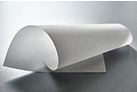 Vollsynthetische Nassvliesstoffe von Freudenberg als Träger für Umkehrosmose-Membranen.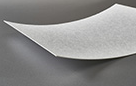 Vollsynthetische Nassvliesstoffe von Freudenberg für MotorenölfilterKontakt für MedienanfragenFreudenberg Performance Materials Holding GmbHHolger Steingraeber, SVP Global Marketing & CommunicationsHöhnerweg 2-4 / 69469 Weinheim / GermanyTel.: +49 6201 7107 007Holger.Steingraeber@freudenberg-pm.comwww.freudenberg-pm.comKatrin Böttcher, Manager Global Media RelationsHöhnerweg 2-4 / 69469 Weinheim / GermanyTel.: +49 6201 7107 014Katrin.Boettcher@freudenberg-pm.comwww.freudenberg-pm.comÜber Freudenberg Performance MaterialsFreudenberg Performance Materials ist ein weltweit führender Anbieter von innovativen technischen Textilien für eine Vielzahl von Märkten und Anwendungen wie Bekleidung, Automobil, Gebäudeinnenausstattung, Baustoffe, Gesundheitswesen, Energie, Filtermedien, Schuh- und Lederwaren sowie Spezialitäten. Im Jahr 2022 erwirtschaftete das Unternehmen einen Umsatz von rund 1,6 Milliarden Euro, verfügte über 32 Produktionsstandorte in 14 Ländern der Welt und beschäftigte mehr als 5.000 Mitarbeiter. Freudenberg Performance Materials legt großen Wert auf soziale und ökologische Verantwortung als Basis für seinen Geschäftserfolg. Weitere Informationen finden Sie unter www.freudenberg-pm.com.Im Jahr 2022 beschäftigte die Freudenberg Gruppe weltweit mehr als 51.000 Mitarbeiter in rund 60 Ländern und erwirtschaftete einen Umsatz von mehr als 11,7 Milliarden Euro. Weitere Informationen finden Sie unter www.freudenberg.com. 